		     REFEREE STATEMENT- COMMUNITY GRANT APPLICATIONS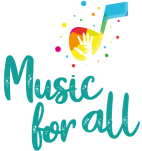 Each Community Grant application is to come with a supporting statement (s) from a referee (s).  A referee is some on that knows you organisation and knows about your interest and involvement in music.  A referee should not be a member of your direct community, must be familiar with the musical pursuits of your organisation and state their professional qualifications.Guidance for referees: Referees should clearly state their relationship to the applicant and how long they have known the applicant.  We are seeking corroboration of the applicant’s intentions, insights into their character, the strengths and weaknesses and their commitment and ability to deliver against the actions or activities they have proposed.Complete Your Comments (Please include):Your Name: 			Connection to applicant: 	Contact email: 			Phone:				Statement:			Signature:		Date:			Music For All may contact you in relation to your statement or the grant applicant.Once completed return the Referee statement to the applicant for upload into the grants system